ДОГОВОР № ____ ПОУ/19об образовании на обучение  по образовательным программам среднего профессионального образования г. Москва                					       		___________________ 2019г.Профессиональное образовательное частное учреждение «Колледж МИРБИС–Москва» (ПОЧУ Колледж МИРБИС–Москва), действующее на основании Лицензии на осуществление образовательной деятельности от «09» августа 2017 года № 038613, выданной бессрочно Департаментом образования города Москвы, именуемое в дальнейшем "Исполнитель", в лице директора Сумбатяна Михаила Суреновича, действующего на основании Устава, с одной стороны и ________________________________________________________________(ФИО родителя или законного представителя, заполняется если Обучающийся несовершеннолетний/ Если Заказчик является юридическим лицом/ Если Заказчик и Обучающийся является одним лицом)именуемый в дальнейшем "Заказчик", _______________________________________________________________ (ФИО обучающегося, заполняется, если Обучающийся не является Заказчиком) именуемый в дальнейшем "Обучающийся" , с другой стороны, и именуемые в дальнейшем "Стороны", а по отдельности «Сторона», заключили настоящий Договор о нижеследующем:I. Предмет Договора1.1.  Исполнитель обязуется предоставить образовательную услугу, а Заказчик и / или  Обучающийся обязуется оплатить обучение по образовательной программе среднего профессионального образования: на базе основного общего образования____ класс в пределах федерального государственного образовательного стандарта в соответствии с учебным планом, в том числе индивидуальным, и образовательной программой Исполнителя (далее – «Образовательная программа»).1.2. Срок освоения Образовательной программы (продолжительность обучения) на момент подписания Договора составляет          ___ (___) года/лет   10  (десять) месяцев.Обучение по индивидуальному учебному плану, в том числе ускоренному обучению определяется локальными нормативными актами Исполнителя. Срок обучения по индивидуальному учебному плану, в том числе ускоренному обучению, составляет                                           (_________) года/лет          (_________) месяцев.Обучающийся приступает к занятиям с 01.09. 2019 г.1.3. После освоения Обучающимся образовательной программы и успешного прохождения итоговой аттестации ему выдается диплом о среднем профессиональном образовании установленного Исполнителем образца.1.4. Дополнительно к основному диплому выпускнику может быть выдан диплом и/или сертификат(-ы) об обучении и/или о тестировании/сертификации у Исполнителя на условиях, определяемых локальными актами Исполнителя и/или определяемых отдельными договорами.1.5. Обучающемуся, не прошедшему итоговую аттестацию или получившему на итоговой аттестации неудовлетворительные результаты, а также Обучающемуся, освоившему часть образовательной программы и (или) отчисленному, выдается справка об обучении или о периоде обучения образца, установленного Исполнителем.1.6. Место оказания услуг: г. Москва, ул. Марксистская, д. 34, корп. 7.г. Москва, Костомаровский пер., д. 3, стр. 4.  II. Взаимодействие Сторон2.1. Исполнитель вправе:2.1.1. Самостоятельно осуществлять образовательный процесс, устанавливать системы оценок, формы, порядок и периодичность промежуточной аттестации Обучающегося;2.1.2. Применять к Обучающемуся меры поощрения и меры дисциплинарного взыскания в соответствии с законодательством Российской Федерации, учредительными документами Исполнителя, настоящим Договором и локальными нормативными актами Исполнителя.2.2. Заказчик вправе получать информацию от Исполнителя по вопросам организации и обеспечения надлежащего предоставления услуг, предусмотренных разделом I настоящего Договора.2.3. Обучающемуся предоставляются академические права в соответствии с частью 1 статьи 34 Федерального закона от 29 декабря 2012 г. N 273-ФЗ «Об образовании в Российской Федерации». Обучающийся также вправе:2.3.1. Получать информацию от Исполнителя по вопросам организации и обеспечения надлежащего предоставления услуг, предусмотренных разделом I настоящего Договора;2.3.2. Пользоваться в порядке, установленном локальными нормативными актами, имуществом Исполнителя, необходимым для освоения образовательной программы;2.3.3. Принимать в порядке, установленном локальными нормативными актами, участие в социально-культурных, оздоровительных и иных мероприятиях, организованных Исполнителем;2.3.4. Получать полную и достоверную информацию об оценке своих знаний, умений, навыков и компетенций, а также о критериях этой оценки.2.4. Исполнитель обязан:2.4.1. Зачислить Обучающегося, выполнившего установленные законодательством Российской Федерации, учредительными документами, локальными нормативными актами Исполнителя условия приема, в качестве студента;2.4.2. Довести до Заказчика информацию, содержащую сведения о предоставлении платных образовательных услуг в порядке и объеме, которые предусмотрены Законом Российской Федерации от 7 февраля 1992 г. N 2300-1 «О защите прав потребителей» и Федеральным законом от 29 декабря 2012 г. N 273-ФЗ «Об образовании в Российской Федерации»;2.4.3. Организовать и обеспечить надлежащее предоставление образовательных услуг, предусмотренных разделом I настоящего Договора. Образовательные услуги оказываются в соответствии с федеральным государственным образовательным стандартом, учебным планом, в том числе индивидуальным, и расписанием занятий Исполнителя;2.4.4. Обеспечить Обучающемуся предусмотренные выбранной образовательной программой условия ее освоения;2.4.5. Принимать от Обучающегося и/ или Заказчика плату за образовательные услуги;2.4.6. Обеспечить Обучающемуся уважение человеческого достоинства, защиту от всех форм физического и психического насилия, оскорбления личности, охрану жизни и здоровья.2.5. Заказчик обязан:2.5.1. Своевременно вносить плату за предоставляемые Обучающемуся образовательные услуги, указанные в разделе I настоящего Договора, в размере и порядке, определенными настоящим Договором  в разделе III Договора, а также предоставлять платежные документы, подтверждающие такую оплату не позднее 5 (пяти) дней с даты оплаты. 2.5.2. Гарантировать достоверность сведений, предоставленных Обучающимся о своем образовании.2.5.3. Извещать Исполнителя о причинах отсутствия Обучающегося на занятиях;2.5.4. Возмещать ущерб, причиненный Заказчиком и / или Обучающимся имуществу Исполнителя, в соответствии с законодательством Российской Федерации;2.5.5. Соблюдать требования Устава Исполнителя, Правил внутреннего распорядка и иных локальных нормативных актов, соблюдать учебную дисциплину и общепринятые нормы поведения, в частности, проявлять уважение к педагогическому, административно-хозяйственному, учебно-вспомогательному и иному персоналу Исполнителя и другим обучающимся, не посягать на их честь и достоинство. 2.5.6. Бережно относиться к имуществу Исполнителя. 2.5.7. Соблюдать правила техники безопасности, противопожарной безопасности.2.6. Обучающийся обязан:2.6.1. Предоставить полную и достоверную информацию и документы, необходимые для зачисления, в порядке, предусмотренном локальными нормативными документами Исполнителя. 2.6.2. Извещать Исполнителя о причинах своего отсутствия на занятиях с последующим предоставлением подтверждающих документов;2.6.3. Посещать занятия, согласно учебному расписанию, выполнять задания по подготовке к занятиям;2.6.4. Соблюдать требования Устава Исполнителя, Правил внутреннего распорядка и иных локальных нормативных актов, соблюдать учебную дисциплину и общепринятые нормы поведения, в частности, проявлять уважение к педагогическому, административно-хозяйственному, учебно-вспомогательному и иному персоналу Исполнителя и другим обучающимся, не посягать на их честь и достоинство. 2.6.5. Бережно относиться к имуществу Исполнителя. 2.6.6. Соблюдать правила техники безопасности, противопожарной безопасности.III. Стоимость образовательных услуг, сроки и порядок их оплаты3.1. Полная стоимость образовательных услуг за весь период обучения Обучающегося составляет: ________ (_____________________ рублей) рублей 00 копеек (НДС не облагается на основании пп.14 п.2 ст.149 Налогового кодекса Российской Федерации). Оплата производится по семестрам равными частями, ежемесячными платежами согласно графика платежей или один раз в год полном объеме за два семестра соответствующего учебного года.Увеличение стоимости образовательных услуг после заключения настоящего Договора не допускается, за исключением увеличения стоимости указанных услуг с учетом уровня инфляции, предусмотренного основными характеристиками федерального бюджета на очередной финансовый год и плановый период на основании решения Центрального Банка РФ или Министерства Финансов. При принятии решения о повышении стоимости Исполнитель обязан уведомить Заказчика заранее в письменном виде и подписать дополнительное соглашение с указанием новой стоимости за обучение.3.2. Оплата за обучение производится равными частями в безналичном порядке на счет Исполнителя, указанный в разделе III настоящего Договора одним из трех способов:3.2.1. По семестрам.Оплата первого семестра в размере 150 000 (Сто пятьдесят тысяч) рублей 00 копеек производится в течении 15 (пятнадцати) рабочих дней с момента подписания договора, но в любом случае не позднее не позднее 25 августа каждого учебного года.Оплата второго семестра в размере 150 000 (Сто пятьдесят тысяч) рублей 00 копеек производится до 25 декабря каждого учебного года.3.2.2. Ежемесячно. До даты, указанной в графике платежей (приложение №1 к Договору). График платежей (приложение №1 к Договору) является неотъемлемой частью настоящего договора.3.2.3. Один раз в год в сумме 300 000 (триста тысяч) рублей в течении 5 рабочих дней с момента подписания договора, и последующие периоды оплаты до 25 августа за следующий учебный год.3.4. Графики платежей за обучение по учебным периодам (годам) указываются в приложениях, которые являются неотъемлемой частью настоящего договора.3.4. График платежей на текущий год обучения доводится до Заказчика и Обучающегося при заключении договора и уточняется, при необходимости не позднее 20 августа текущего года.3.5. Оплата осуществляется через сайт организации либо по реквизитам, указанным в пункте VIII настоящего договора.IV. Порядок изменения и расторжения Договора4.1. Условия, на которых заключен настоящий Договор, могут быть изменены по соглашению Сторон или в соответствии с законодательством Российской Федерации.4.2.  Настоящий Договор может быть расторгнут по соглашению Сторон.4.3. Настоящий Договор может быть расторгнут по инициативе Исполнителя в одностороннем порядке в случаях, предусмотренных пунктом 21 Правил оказания платных образовательных услуг, утвержденных постановлением Правительства Российской Федерации от 15 августа 2013 г. N 706:установления нарушения порядка приема в образовательную организацию, повлекшего по вине Обучающегося его незаконное зачисление;просрочки оплаты платных образовательных услуг на срок, 20 (двадцать) рабочих дней и более;невозможности надлежащего исполнения обязательства по оказанию платных образовательных услуг вследствие действий (бездействия) Обучающегося;в иных случаях, предусмотренных законодательством Российской Федерации.4.4. Действие настоящего Договора прекращается досрочно:- по инициативе Обучающегося или родителей (законных представителей) несовершеннолетнего Обучающегося, в том числе в случае перевода Обучающегося для продолжения освоения образовательной программы в другую организацию, осуществляющую образовательную деятельность;- по инициативе Исполнителя в случае применения к Обучающемуся, достигшему возраста пятнадцати лет, отчисления как меры дисциплинарного взыскания, в случае невыполнения Обучающимся по профессиональной образовательной программе обязанностей по добросовестному освоению образовательной программы и выполнению учебного плана, а также в случае установления нарушения порядка приема в образовательную организацию, повлекшего по вине Обучающегося его незаконное зачисление в образовательную организацию;- по обстоятельствам, не зависящим от воли Обучающегося или родителей (законных представителей) несовершеннолетнего Обучающегося и Исполнителя, в том числе в случае ликвидации Исполнителя.4.5. Исполнитель вправе отказаться от исполнения обязательств по Договору при условии полного возмещения Обучающемуся 4.6. Обучающийся вправе отказаться от исполнения настоящего Договора при условии оплаты Исполнителю фактически понесенных им расходов.V. Ответственность Исполнителя, Заказчика и Обучающегося5.1. За неисполнение или ненадлежащее исполнение своих обязательств по Договору Стороны несут ответственность, предусмотренную законодательством Российской Федерации и настоящим Договором.5.2. При обнаружении недостатка образовательной услуги, в том числе оказания не в полном объеме, предусмотренном образовательными программами (частью образовательной программы), Заказчик вправе по своему выбору потребовать:5.2.1. Безвозмездного оказания образовательной услуги.5.2.2. Соразмерного уменьшения стоимости оказанной образовательной услуги.5.2.3. Возмещения фактически понесенных им документально подтвержденных расходов по устранению недостатков оказанной образовательной услуги своими силами или третьими лицами.5.3. Заказчик вправе отказаться от исполнения Договора и потребовать возмещения, если в 90-дневный срок недостатки образовательной услуги не устранены Исполнителем. Заказчик также вправе отказаться от исполнения Договора, если им обнаружен существенный недостаток оказанной образовательной услуги или иные существенные отступления от условий Договора.5.4. Если Исполнитель нарушил сроки оказания образовательной услуги (сроки начала и (или) окончания оказания образовательной услуги и (или) промежуточные сроки оказания образовательной услуги) либо если во время оказания образовательной услуги стало очевидным, что она не будет оказана в срок, Заказчик вправе по своему выбору:5.4.1. Назначить Исполнителю новый срок, в течение которого Исполнитель должен приступить к оказанию образовательной услуги и (или) закончить оказание образовательной услуги;5.4.2. Поручить оказать образовательную услугу третьим лицам за предварительно согласованную с Исполнителем цену, и потребовать от Исполнителя возмещения понесенных расходов;5.4.3. Потребовать уменьшения стоимости образовательной услуги;5.4.4. Расторгнуть Договор.VI. Срок действия Договора6.1. Настоящий Договор вступает в силу со дня его заключения Сторонами и действует до полного исполнения Сторонами обязательств.VII. Заключительные положения7.1. Факт оказания услуг и принятия их Заказчиком подтверждается по итогам каждого семестра Актом сдачи-приемки образовательных услуг (далее – «Акт»). Услуги считаются оказанными с момента подписания Сторонами Акта. Исполнитель направляет Акт на подписание Заказчику. В течение 2 (двух) рабочих дней после получения Акта Заказчик обязан подписать его и направить один экземпляр Исполнителю, либо представить Исполнителю мотивированный отказ от его подписания.В случае уклонения или немотивированного отказа Заказчика от подписания Акта по истечении 2 (двух) рабочих дней после получения Заказчиком Акта Исполнитель вправе составить односторонний Акт. С момента оформления данного Акта услуги считаются оказанными Исполнителем и принятыми Заказчиком без претензий и замечаний.7.2. Исполнитель вправе снизить стоимость платной образовательной услуги по Договору Обучающемуся, достигшему успехов в учебе и (или) научной деятельности, а также нуждающемуся в социальной помощи. Основания и порядок снижения стоимости платной образовательной услуги устанавливаются локальным нормативным актом Исполнителя и доводятся до сведения Обучающегося.7.3. Сведения, указанные в настоящем Договоре, соответствуют информации, размещенной на официальном сайте Исполнителя в сети «Интернет» на дату заключения настоящего Договора.7.4. Под периодом предоставления образовательной услуги (периодом обучения) понимается промежуток времени с даты издания приказа о зачислении Обучающегося в образовательную организацию до даты издания приказа об окончании обучения или отчислении Обучающегося из образовательной организации.7.5. Настоящий Договор составлен в 3-х экземплярах. Все экземпляры имеют одинаковую юридическую силу. Изменения и дополнения настоящего Договора могут производиться только в письменной форме и подписываться уполномоченными представителями Сторон.7.6. Изменения Договора оформляются дополнительными соглашениями к Договору.7.7. Информирование Заказчика и Обучающегося:7.7.1. Настоящим Заказчик и Обучающийся подтверждают, что ознакомлен(-ы) с Уставом, Порядком оказания платных образовательных услуг, Правилами внутреннего учебного распорядка, Образовательной программой, учебным планом, Лицензией на осуществление образовательной деятельности, наличием / отсутствием свидетельства о государственной аккредитации Исполнителя. 7.7.2. Настоящим Заказчик и Обучающийся предоставляют Исполнителю согласие на использование и обработку персональных данных в целях, предусмотренных настоящим Договором и законодательством Российской Федерации. Заказчик: (фамилия, имя, отчество (при наличии) / наименование юридического лицVIII. Адреса и реквизиты СторонКод специальностиНаименование образовательной программы среднего профессионального образования, профессии или направления подготовкиПродолжительность обученияФорма обучения (очная, очно-заочная, заочная)Форма услуг (индивидуальная, групповая)ИСПОЛНИТЕЛЬПрофессиональное образовательное частное учреждение «Колледж МИРБИС – Москва»Юридический адрес: 109147, г. Москва, ул. Марксистская, д. 34, корп. 7  Фактический адрес: 109147, г. Москва, ул. Марксистская, д. 34, корп. 7  ИНН 7709990086КПП   770901001р/с 40703810070010000381в Московском филиале АО КБ «МОДУЛЬБАНК»к/с 30101810645250000092БИК 044525092Тел.: +7 (499) 110-83-13e-mail: priem@ithub.ruСайт колледжа: https://ithub.ru/ДиректорПОЧУ Колледж МИРБИС – МоскваОБУЧАЮЩИЙСЯФИО(дата рождения)Адрес регистрации по месту жительстваАдрес фактического проживанияТел. сот. e-mail паспортные данные:дата выдачи  кем выданЗАКАЗЧИКФИО(дата рождения)Адрес регистрации по месту жительстваАдрес фактического проживанияТел. сот. e-mail паспортные данные:дата выдачи  кем выдан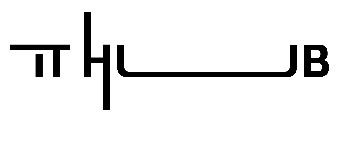 /М.С. Сумбатян/(подпись) М.П.« ___ » _______________2019 г.                                           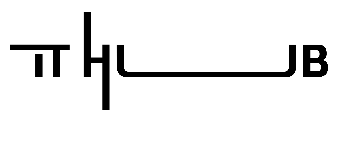 /_____________/(подпись)        (расшифровка подписи)« ___ » _______________2019 г.                                           /_____________/(подпись)        (расшифровка подписи)« ___ » _______________2019 г.                                        